***公司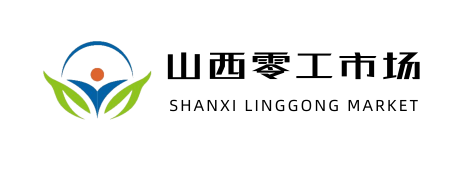 企业简介：XXXXXXXXXXXXX职位1：XX（*人）1、招聘要求：2、工作内容：3、薪资待遇：职位2：XX（*人）1、招聘要求：2、工作内容：3、薪资待遇：联系方式：工作地址：企业参会需提供的资料：1、企业招聘简章(企业简介、岗位需求及薪资、福利待遇、联系方式等)。2、招聘授权委托书加盖公章（委托书在第二页）。上述材料扫描件请发送至工作人员微信19103409950，用工单位要确保提供资质、材料真实、准确，坚决杜绝欺诈行为。联系我们：0351-5697177  19103409950招聘代表授权委托书我公司由于人才需要，现授权：1、姓名      身份证                 电话            职位         2、姓名      身份证                 电话            职位     代表我公司前往山西零工人力资源市场开展招聘活动，并代为办理全部的招聘事宜，受托人的一切行为和后果均为我公司负责承担。





授权单位名称（加盖公章）：                                      日期：